Coordinadora General de Construcción de la Comunidad, Mirna Citlalli Amaya de Luna.- Buenos días, bienvenidas y bienvenidos sean a esta Sesión del Comité Técnico del Programa Social: Queremos Cuidarte, lo anterior tomando como base lo señalado en el apartado 7.1 y 7.2, fracción I, de las Reglas de Operación del programa en comento.Dicho lo anterior, siendo las 12:08 horas del día 24 de septiembre de 2019, damos inicio a esta sesión por lo que pasaré lista de asistencia para verificar el quórum legal:Se declara que si existe quórum legal por lo que se da lectura para su aprobaciónal siguiente:Orden del Día:1.- Lista de Asistencia y Verificación del Quórum Legal;2.- Lectura y en su caso aprobación del orden del día;3.-  Presentación del  informe  de  personas que  acudieron  por  su  tercer apoyo bimestral correspondiente al bimestre de: Julio-agosto 2019;24 DE SEPTIEMBRE 2019 -- SAN PEDRO TLAQUEPAQUE, JALISCO.4.- Presentación, análisis, discusión y en su caso aprobación de la propuesta de personas para baja definitiva;5.- Presentación, análisis, discusión y en su caso aprobación de la propuesta de personas para alta en el programa;6.- Asuntos Generales;7.- Clausura de la Sesión;Por lo que se les pregunta si es de aprobarse.-Aprobado por unanimidad.Siendo así, pasamos al tercer punto del orden del día: Presentación del informe de personas que acudieron por su tercer apoyo bimestral correspondiente al bimestre de: Julio-agosto 2019.En comparación con el tercer informe de la administración pasada es en siguiente aunque a nosotros nos hacen falta dos pagosC. Maria de Lourdes Guevara Hernández, en representación de la Regidora de Desarrollo Social y Servicios Públicos.- La otra vez que me  toco asistir a una entrega con la regidora nos tocó que se nos acercó una señora comentándonos que había cambiado su número telefónico, que si nosotros sabíamos de qué manera le podía hacer o si seguía en el listado pero le comentamos que nosotros no tenemos el padrón que tendría que pasar a aquí a construcción de la comunidad, pero como no les gusta echarse la vuelta para acá.Director de Programas de Origen Federal y Estatal, Lic. Emmanuel Pérez Mateos.- Lo que podemos hacer por el programa de adultos mayores es más complicado, pero normalmente los padrones los tenemos en trasparencia, conforme a la privacidad que nos obliga la ley de datos y sujetos obligados, pero podríamos pasarles el enlace a lo mejor para que lo chequen en internet y ver en internet para que chequen para ver si salieron o no.Coordinadora General de Construcción de la Comunidad, Mirna Citlalli Amaya de Luna.- Pero si ella es la beneficiaria, tiene que venir a hacer el cambio de número, para que nos des su siguiente número y se entere cuál es su siguiente pago, de entrada ella sabe que está dentro del listado.Directora Instituto de las mujeres, Lic. Cecilia Elizabeth Álvarez Briones.- Eso en las comunidades siempre se va a dar, yo he observado cuando hacemos capacitaciones se da la información yo lo he visto por parte de programas sociales pero la gente es a un continuo de preguntar sin duda nuestro deber y sé que la gente  tiene  la  información  aunque  se  haga  repetitivo,  incluso  pasa  en  las24 DE SEPTIEMBRE 2019 -- SAN PEDRO TLAQUEPAQUE, JALISCO.capacitaciones, a mí me gustaría que nos acompañaran de parte de programas sociales yo creo que también me gustaría calendarizar porque si otra vez viene a preguntar.Coordinadora General de Construcción de la Comunidad, Mirna Citlalli Amaya de Luna.- Para finalizar este tercer punto del orden del día, nada más alusión que el Total de presupuesto ejercido: 6´828,000.00.Pasemos al cuarto punto: Presentación, análisis, discusión y en su caso aprobación de la propuesta de personas para baja definitiva;Estas personas que le vamos a presentar a continuación:Que se hace? con las personas que ya mencionan que ya fallecieron, se les entrego el último pago, se les otorga a uno de los familiares con la intención de que puedan ayudarse con los temas funerarios, pero posteriormente ese pago se da de baja.Y en el caso de las personas que no acuden a cobrar su pago, las reglas de operación nos macan que una vez  de manera consecutiva  no recojan sus pagos, se da por entendido que nos les interesa,  recordemos que  hubo una primer visita a todos aquellos que no vinieron a recoger su primer pago  se les visito de manera domiciliaria,  casa  por casa    y se  les  entrego  una  hoja    donde  hacíamos  de conocimiento que ellos era beneficiados.Director de Programas de Origen Federal y Estatal, Lic. Emmanuel Pérez Mateos.- El pago es el próximo 2 de octubre, entonces ahorita  hacemos las llamadas.24 DE SEPTIEMBRE 2019 -- SAN PEDRO TLAQUEPAQUE, JALISCO.Se les propones estas 7 personas para baja definitiva, se les pregunta, quienes aprueben la propuesta favor de expresarlo levantando su mano.-Aprobado para las bajas de estas 7 personasUna vez concluido el cuarto punto del orden del día, si lo tienen a bien, pasamos al quinto punto: Presentación, análisis, discusión y en su caso aprobación de la propuesta de personas para alta en el programa;Director de Programas de Origen Federal y Estatal, Lic. Emmanuel PérezMateos.-Padrón actual: 1,188Propuesta de personas para baja: 7Propuesta de personas para alta: 17Proyección de padrón: 1,198Queremos CuidartePropuesta de personas para Alta24 DE SEPTIEMBRE 2019 -- SAN PEDRO TLAQUEPAQUE, JALISCO.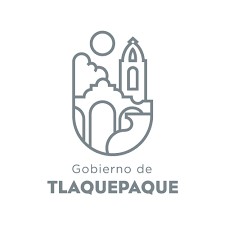 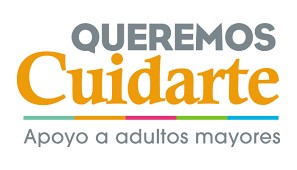 24 DE SEPTIEMBRE 2019 -- SAN PEDRO TLAQUEPAQUE, JALISCO.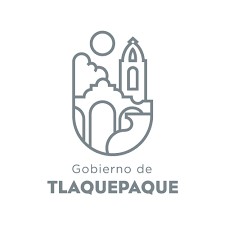 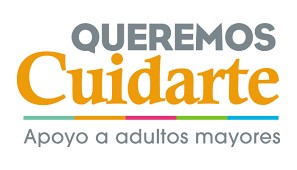 Coordinadora General de Construcción de la Comunidad, Mirna Citlalli Amaya de Luna.- Nosotros cuando hicimos el registro en enero y febrero del año pasado tenemos cuantos registros que se quedaron fuera, 2400 personas se quedaron fuera y dentro de esos 2400  pues también tenemos muchos casos que valdrían la pena   buscarse beneficiarios pero muchos de ellos es de la gente que va directamente  a presidencia  y que ya llegan aquí con una tarjetita  y tenemos que darle el seguimiento   y bueno si existen las condiciones   pues buscarle   las oportunidades, cuando vienen a un así la gente se sigue pasando la voz y todavía viene mucha gente a quererse registrar ya no lo registramos salvo a que haya casos de donde en verdad veamos que se nos escapó que no vino en su momento y que si  se ve físicamente que tiene  condiciones  físicas  o económicas  vulnerables entonces a ellos si les damos, yo en cuanto los veo que no se pueden ni mover si les digo pues háganle su registro  y son ellos los que estamos considerando.Una vez presentado el listado de personas para alta en el programa, se les solicita que quienes aprueben la propuesta favor de expresarlo levantando su mano.-Aprobado por unanimidad.Concluido el quinto punto del orden del día, les solicito pasemos al sexto punto: Asuntos Generales.    Pasar a firma el padrón de la reunión anterior.24 DE SEPTIEMBRE 2019 -- SAN PEDRO TLAQUEPAQUE, JALISCO.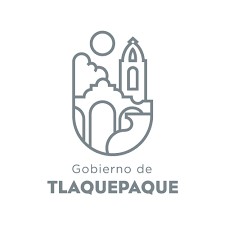 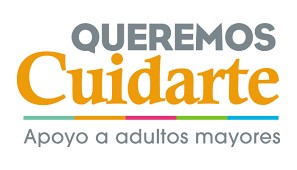 Siendo así, pasamos al último punto del orden del día: Clausura de la sesión, por lo que siendo las 12:30 del 24 de septiembre de 2019, damos concluida esta sesiónde Comité Técnico del Programa Queremos Cuidarte.Lic. Mirna Citlalli Amaya de LunaCoordinadora General de Construcción de la ComunidadC. Maria de Lourdes Guevara Hernández en representación de laRegidora de Desarrollo Social y Servicios Públicos.C. Irma Yolanda Reynoso MercadoDirector de Egresos L.C.P. David Mendoza Pérez En Representación del Tesorero Municipal. L.C.P. José Alejandro Ramos RosasC. Maria de Lourdes López González en representación delDirector Participación Ciudadana elLic. Braulio Ernesto García PérezLic. Cecilia Elizabeth Álvarez BrionesDirectora Instituto de las mujeres24 DE SEPTIEMBRE 2019 -- SAN PEDRO TLAQUEPAQUE, JALISCO.Tesorería(en representación)Director de Egresos L.C.P. David Mendoza PérezDirector ParticipaciónCiudadana(en representación)Maria de Lourdes LópezGonzálezDirectora Instituto de lasmujeresLic. Cecilia ElizabethÁlvarez BrionesRegidora de DesarrolloSocial y ServiciosPúblicos(en representación)Maria de LourdesGuevara HernándezCoordinadora General deConstrucción de laComunidadLic. Mirna Citlalli Amayade  Luna1Martha Esperanza “N.N.”-----------------------------------------2Rosalba “N.N.”-------------------------------------3Josefina “N.N.”No acudió a cobrar su pago en dosocasiones seguidas.4Estela “N.N.”No acudió a cobrar su pago en dosocasiones seguidas.5María Luisa “N.N.”No acudió a cobrar su pago en dosocasiones seguidas.6Sixta “N.N.”No cobró sus pagos, además cuentacon   más   programas   sociales,   de origen federal, situación que se observó al acudir a Pila Seca y presentarse en los módulos de los programas federales.7Jorge Luis “N.N.”---------------------------------------------1AMPARO “N.N.”La    envía    la    presidentemunicipal para que se le haga su registro y se le dé seguimiento-----------------------------------2MA ANA BERTHA “N.N.”La    envía    la    presidentemunicipal para que se le haga su registro----------------------------------------------------------------3MA ELBA “N.N.”-------------------------------------------------al encontrarse un día ahí con la presidenta, la envía la presidenta para su ingreso al programa. ---------------------------------------------------------4MA TERESA “N.N.”Conforme        al        registroprogramado.5MARIA ELENA “N.N.”----------------------------------Porsí sola---------------------------------se  le  dio  trámite  porque mostraba vulnerabilidad.6MARÍA HILDA “N.N.”No se le había ingresado alprograma       porque       susdocumentos     no     estabanactualizados, ahora que los actualizó, acudió con la presidenta y solicitó que se le ingresará--------------------------------7RUVALCABA “N.N.”Es enviado de la presidencia municipal para ingresarse alprograma.  Es  pareja  de  la beneficiaria de la------------------------------------------8MARIA LILIA DEL ROCIO “N.N.”--------------------------------------- Es enviada de la presidencia municipal para su registro al programa.9PEDRO “N.N.”--------------------------------------------- Acudió para que se le considerará su ingreso al programa. Y como ya estaba por cumplir la edad se le dio la apertura.10MA DEL REFUGIO “N.N.”Solicito  su  reconsideración,trajo documentos--------------------------------11JOSE “N.N.”El señor acudió directamentea la oficina de pila seca, se le dio la atención ------------------------------------------------------------------------------------12MARIA DOLORES “N.N.”Acudió  a  presidencia  y  laenviaron a las oficinas señora solicita reconsideración, ----------------------------------------------------------------------------------------------------------------------13MA ISABEL “N.N.”------------------------------------------------------------------------------------ Fue a presidencia municipal y solicitaron se le hiciera el registro.14DIMITILA “N.N.”Solicito         su         registrodirectamente en pila seca, -------------------------------------------------------------------------15JOSE EDUARDO “N.N.”------------------------------------------------------------------------------16MARTHA “N.N.”---------------------------------------17JOSEFINA “N.N.”Fue enviada por la presidentamunicipal para Su registro al programa.